Wilson Avenue SchoolWinter Packet Grade 3Language ArtsMargarita Hernandez-PrincipalName ______________________						Room Number/Grade __________________			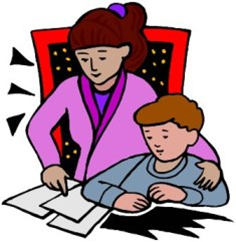 Dear Parents: This year grade 3 will be working on a winter packet that is aligned with the common core standards to enhance and reinforce strategies. Packets are due back January 5, 2016. 